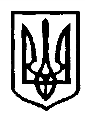 У К Р А Ї Н АЧернівецька міська радаУ П Р А В Л I Н Н Я О С В I Т Ивул. Героїв Майдану, 176, м. Чернівці, 58029 тел./факс (0372) 53-30-87E-mail: osvitacv@gmail.com  Код ЄДРПОУ №0214734526.11.2018    №01-34/2710                           Керівникам закладів загальної                                                                       середньої освіти  Управління освіти Чернівецької міської ради в термін до 30.11.2018 р. просить подати заявку на отримання новорічних подарунків для учнів 1-4-х  класів  (94 каб., 53-70-79) за формою, що додається.Дод. на 1 арк.Заступник начальника,начальник відділу загальної середньої освітиуправління освіти  Чернівецької міської ради                  	О.Л.КузьмінаХрапчинська Ю.А.53-70-79Додатокдо листа управління освітиЧернівецької міської радивід 26.11.2018  № 01-34/2710(на бланку закладу освіти)З А Я В К Ана отримання новорічних подарунків  Директор школи      (печатка, підпис)ЗЗСОКласКількість учнівКонтактна особа, відповідальна за отримання подарунків (П І Б, контактний телефон)1234ВСЬОГОВСЬОГО